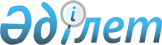 Теміртау қалалық мәслихатының 2016 жылғы 13 шілдедегі № 5/6 "Теміртау қаласы мәслихатының аппараты" мемлекеттік мекемесінің қызметтік куәлігін беру Қағидаларын және оның сипаттамасын бекіту туралы" шешімінің күші жойылды деп тану туралыҚарағанды облысы Теміртау қалалық мәслихатының 2020 жылғы 5 маусымдағы № 55/4 шешімі. Қарағанды облысының Әділет департаментінде 2020 жылғы 9 маусымда № 5869 болып тіркелді
      Қазақстан Республикасының 2016 жылғы 6 сәуірдегі "Құқықтық актілер туралы" Заңына сәйкес, қалалық мәслихат ШЕШІМ ЕТТІ:
      1. Теміртау қалалық мәслихатының 2016 жылғы 13 шілдедегі № 5/6 "Теміртау қаласы мәслихатының аппараты" мемлекеттік мекемесінің қызметтік куәлігін беру Қағидаларын және оның сипаттамасын бекіту туралы" шешімінің күші жойылды деп танылсын (нормативтік құқықтық актiлердi мемлекеттiк тiркеу Тізілімінде № 3933 тiркелген, "Әділет ақпараттық-құықтық жүйесінде 2016 жылғы 19 тамызда, "Стальная гвардия" газетінде 2016 жылғы 19 тамызда, Қазақстан Республикасы нормативтік құқықтық актілерінің эталондық бақылау банкінде электрондық түрде 2016 жылғы 23 тамызда жарияланған).
      2. Осы шешім алғаш ресми жарияланған күнінен бастап қолданысқа енгізіледі.
					© 2012. Қазақстан Республикасы Әділет министрлігінің «Қазақстан Республикасының Заңнама және құқықтық ақпарат институты» ШЖҚ РМК
				
      Сессия төрағасы

С. Урываев

      Қалалық мәслихат хатшысы

А. Ломакин
